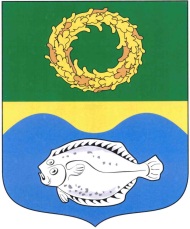 РОССИЙСКАЯ ФЕДЕРАЦИЯКАЛИНИНГРАДСКАЯ ОБЛАСТЬОКРУЖНОЙ СОВЕТ ДЕПУТАТОВМУНИЦИПАЛЬНОГО ОБРАЗОВАНИЯ«ЗЕЛЕНОГРАДСКИЙ ГОРОДСКОЙ ОКРУГ»(первого созыва)   РЕШЕНИЕот 28 ноября 2018 года	                      № 264г. ЗеленоградскО внесении изменений в Положение о порядке организации и проведения публичных слушаний в муниципальном образовании«Зеленоградский городской округ», утвержденное решением окружного Совета депутатов муниципального образования «Зеленоградский городской округ» от 20 июня 2018 года № 237В соответствии со статьей 28 Федерального закона от 6 октября 2003 года № 131-ФЗ «Об общих принципах организации местного самоуправления в Российской Федерации» окружной Совет депутатов муниципального образования «Зеленоградский городской округ»РЕШИЛ:Внести в Положение о порядке организации и проведения публичных слушаний в муниципальном образовании «Зеленоградский городской округ», утвержденное решением окружного Совета депутатов муниципального образования «Зеленоградский городской округ» от 20 июня 2018 года № 237, следующие изменения:в статье 5:а) пункт 1 дополнить словами следующего содержания: «или главы администрации муниципального образования «Зеленоградский городской округ», осуществляющего свои полномочии на основе контракта (далее – главы местной администрации).»;б) пункт 3 изложить в следующей редакции:«3. Публичные слушания, проводимые по инициативе населения или окружного Совета депутатов, назначаются решением окружного Совета депутатов, а по инициативе главы муниципального образования «Зеленоградский городской округ» или главы местной администрации – постановлением главы муниципального образования «Зеленоградский городской округ».»;статью 7 дополнить пунктом 3.1. следующего содержания:«3.1. Для принятия постановления главы муниципального образования «Зеленоградский городской округ» о назначении публичных слушаний по инициативе главы местной администрации последний направляет в адрес главы муниципального образования «Зеленоградский городской округ»:1) мотивированное обращение с указанием конкретного разрабатываемого органами местного самоуправления проекта правового акта по вопросам местного значения;2) информационные, аналитические материалы, относящиеся к теме публичных слушаний;3) иные материалы по усмотрению инициатора обращения.».2. Опубликовать решение в газете «Волна» и разместить на официальном сайте органов местного самоуправления муниципального образования «Зеленоградский городской округ».3. Решение вступает в силу со дня его официального опубликования.Глава муниципального образования«Зеленоградский городской округ»                                                  С.В. Кулаков